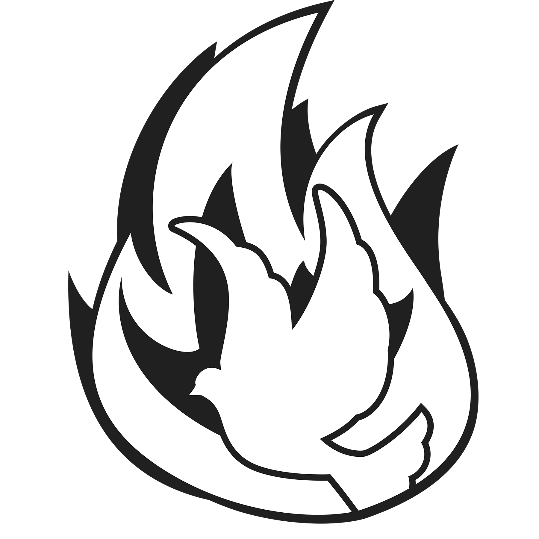 Pentecost“Come, Holy Spirit, fill the hearts of the faithful, and kindle in them the fire of Your love,” Liturgical textAS WE GATHERPentecost proves for God’s people that Jesus remains at work in our midst. As we read the story of Pentecost in Acts 2, we see that the ascension departure of Jesus some ten days beforehand is not the end of His work in this world. Far from it! Jesus continues His saving work through the Spirit, whom He poured out upon the lives of His earliest followers. This same Spirit of Jesus enables us to carry His message into all the world. We are the messengers who spread the Good News of Him who was crucified for us, who rose again, who reigns on high, and who will one day return to this world in His full, heavenly glory. We listen to His message today as the Spirit brings it into our midst and are assured that as we are brought to faith in Christ, we receive the fullness of who we’ve been called to be.PSALM 25:1-10+ Preparation +INVOCATION, CONFESSION AND ABSOLUTIONPastor:	In the name of the Father and of the +Son and of the Holy Spirit.People:	Amen.Pastor:	Come, Holy Spirit, fill the hearts of the faithful,People:	and kindle in them the fire of Your love.	In silent prayer, we ask the Holy Spirit to create clean hearts within us.Pastor:	O Spirit of God,People:	we confess that we have dishonored Your Holy Word through our lives of disobedience. By what we do and what we fail to do, we have not allowed Your message of truth to rule in us. Forgive us, faithful God. By Your grace, draw us to the cross of Jesus. Through faith in His promises, enable us to receive the restoring mercy that You alone can give. Amen.Pastor:	In Christ Jesus, you and I receive the fullness of who we are called to be through the Spirit who has been given to us. United with Christ through our Baptism, the Spirit who claims us as the Father’s own now delivers to us the message of His mercy. As a called and ordained servant of Christ, commissioned by His Spirit, I forgive you all your sins in the name of the Father and of the +Son and of the Holy Spirit.People:	Amen.+ SERVICE OF THE WORD +HYMN “O Holy Spirit, Enter In” (LSB 913)COLLECT OF THE DAY (bulletin insert)OLD TESTAMENT Numbers 11:24-30 (bulletin insert)Pastor:    This is the Word of the Lord.People:   Thanks be to God.GRADUAL (bulletin insert, below Collect of the Day)SECOND READING Acts 2:1-21 (bulletin insert)Pastor:    This is the Word of the Lord.People:   Thanks be to God.HOLY GOSPEL John 7:37-39 (bulletin insert)Pastor:    This is the Gospel of the Lord.People:   Praise to You, O Christ.NICENE CREED (back, inside cover)HYMN “Come, Holy Ghost, God and Lord” (LSB 497)SERMON “Equipped to Serve”RETURNING OF OUR FIRST FRUITSPRAYER OF THE CHURCH and LORD’S PRAYER(after each petition): Pastor:    Lord, in Your mercy,                               People:  hear our prayer.                                  RITE OF CONFIRMATION (Sunday)	Miranda Lynn Nixon+ SERVICE OF THE SACRAMENT +Divine Service and the Close Fellowship of Holy CommunionOur Lord speaks and we listen. His Word bestows what it says. Faith that is born from what is heard acknowledges the gifts received with eager thankfulness and praise. The gifts include the Holy Supper in which we receive His true body and blood to eat and drink. Those welcome to the table acknowledge the real presence of the body and blood of Christ, confess their own sinfulness, and in true faith wish to receive the forgiveness and strength promised through this Holy Sacrament, as instructed … and in unity of faith … with God’s people here in this congregation. It is our sincerest desire that you join in the intimacy of this fellowship. However, if you are not, yet, an instructed and confirmed member-in-good-standing of a congregation of the Lutheran Church-Missouri Synod, please visit with the pastor about such a fellowship before communing. If you wish to come forward for a blessing, you are welcome to join us at the rail to receive such. Please cross your arms in front of you to indicate that desire.WORDS OF INSTITUTIONDISTRIBUTION 	“I Come, O Savior, to Thy Table” (LSB 618)	“I Heard the Voice of Jesus Say” (LSB 699)POST-COMMUNION THANKSGIVINGPastor:	Let us pray.        We give thanks to You, almighty God, that You have refreshed us through this salutary gift, and we implore You that of Your mercy You would strengthen us through the same in faith toward You and in fervent love toward one another; through Jesus Christ, Your Son, our Lord, who lives and reigns with You and the Holy Spirit, one God, now and forever.People:	Amen.BENEDICTIONHYMN “Armed Forces Hymn” (tune of LSB 717)Lord, for our soldiers now we pray, Be Thou their shield by night and day.Defend protect in peace and war, And grant them grace forever more.Our loved ones we commit to Thee, God bless our Army family.Eternal Father, grant we pray, To all Marines, both night and day,The courage, honor, strength and skill Their land to serve, Thy Law fulfill;Be Thou their shield forever more From ev’ry peril to the Corps.Eternal Father, strong to save, Whose arm hath bound the restless wave,Who bidd’st the mighty ocean deep Its own appointed limits keep.O hear us as we cry to Thee For those in peril on the sea!Lord, guard and guide the ones who fly Through the great spaces of the sky.Be with them always in the air, In dark’ning storms and sunlight fair.O hear us as we lift our prayer For those in peril in the air!Eternal Father, Lord of Hosts, Watch o’er the ones who guard our coasts.Protect them from the raging seas And give them light and life and peace.Grant them from Thy great throne above The shield and shelter of Thy love.FAITH LUTHERAN CHURCH,                          All are welcome …                                … Christ is honored.